สำเนาคู่ฉบับ   
ประกาศจังหวัดจันทบุรี
เรื่อง ประกาศผู้ชนะการเสนอราคา ซื้อวัสดุเชื้อเพลิงและหล่อลื่น โดยวิธีเฉพาะเจาะจง
-------------------------------------------------------------------- 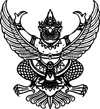    
ประกาศจังหวัดจันทบุรี
เรื่อง ประกาศผู้ชนะการเสนอราคา ซื้อวัสดุเชื้อเพลิงและหล่อลื่น โดยวิธีเฉพาะเจาะจง
--------------------------------------------------------------------                ตามที่ สำนักงานสาธารณสุขอำเภอเมืองจันทบุรี  ได้มีโครงการ ซื้อวัสดุเชื้อเพลิงและหล่อลื่น จำนวน  1 รายการ โดยวิธีเฉพาะเจาะจง นั้น
                      ในการซื้อวัสดุเชื้อเพลิงและหล่อลื่น ประจำเดือน มิถุนายน 2565  จำนวน  1  รายการ   รวมเป็นเงิน  4,000.00  บาท (สี่พันบาทถ้วน)  ผู้ได้รับการคัดเลือก  ได้แก่  หจก.กิต – กุล ปิโตรเลียม  โดยเสนอราคาเป็นเงิน                                                                                                                                                                                                                                                                                                                                                                                                                                                                                                                                                                                                                                                                                                                                                                                                                                                                                                                                                                                                                                                                                                                                                                                                                                                                                                                                                                                                                                                                                                                                                                                                                                                                                                                                                                                                                                                                                                                                                                                                                                                                                                                                                                                                                                                                                                                                                                                                                                                                                                                                                                                                                                                                                                                                                                                                                                                                                                                                                                                                                                                                                                                                                                                                                                                                                                                                                                                                                                                                                                                                                                                                                                                                                                                                                                                                                                                                                                                                                                                                                                                                                                                                                                                                                                                                                                                                                                                                                                                                                                                                                                                                                                                                                                                                                                                                                                                                                                           ทั้งสิ้น 4,000.00  บาท (สี่พันบาทถ้วน) รวมภาษีมูลค่าเพิ่มและภาษีอื่น ค่าขนส่ง ค่าจดทะเบียน และค่าใช้จ่ายอื่นๆ ทั้งปวง                ตามที่ สำนักงานสาธารณสุขอำเภอเมืองจันทบุรี  ได้มีโครงการ ซื้อวัสดุเชื้อเพลิงและหล่อลื่น จำนวน  1 รายการ โดยวิธีเฉพาะเจาะจง นั้น
                      ในการซื้อวัสดุเชื้อเพลิงและหล่อลื่น ประจำเดือน มิถุนายน 2565  จำนวน  1  รายการ   รวมเป็นเงิน  4,000.00  บาท (สี่พันบาทถ้วน)  ผู้ได้รับการคัดเลือก  ได้แก่  หจก.กิต – กุล ปิโตรเลียม  โดยเสนอราคาเป็นเงิน                                                                                                                                                                                                                                                                                                                                                                                                                                                                                                                                                                                                                                                                                                                                                                                                                                                                                                                                                                                                                                                                                                                                                                                                                                                                                                                                                                                                                                                                                                                                                                                                                                                                                                                                                                                                                                                                                                                                                                                                                                                                                                                                                                                                                                                                                                                                                                                                                                                                                                                                                                                                                                                                                                                                                                                                                                                                                                                                                                                                                                                                                                                                                                                                                                                                                                                                                                                                                                                                                                                                                                                                                                                                                                                                                                                                                                                                                                                                                                                                                                                                                                                                                                                                                                                                                                                                                                                                                                                                                                                                                                                                                                                                                                                                                                                                                                                                                                           ทั้งสิ้น 4,000.00  บาท (สี่พันบาทถ้วน) รวมภาษีมูลค่าเพิ่มและภาษีอื่น ค่าขนส่ง ค่าจดทะเบียน และค่าใช้จ่ายอื่นๆ ทั้งปวง ประกาศ ณ วันที่  24  พฤษภาคม  พ.ศ.๒๕๖5
ประกาศจังหวัดจันทบุรี
เรื่อง ประกาศผู้ชนะการเสนอราคา ซื้อวัสดุเชื้อเพลิงและหล่อลื่น โดยวิธีเฉพาะเจาะจง
-------------------------------------------------------------------- 
ประกาศจังหวัดจันทบุรี
เรื่อง ประกาศผู้ชนะการเสนอราคา ซื้อวัสดุเชื้อเพลิงและหล่อลื่น โดยวิธีเฉพาะเจาะจง
--------------------------------------------------------------------                ตามที่ สำนักงานสาธารณสุขอำเภอเมืองจันทบุรี  ได้มีโครงการ ซื้อวัสดุเชื้อเพลิงและหล่อลื่น จำนวน  1 รายการ โดยวิธีเฉพาะเจาะจง นั้น
                            ในการซื้อวัสดุเชื้อเพลิงและหล่อลื่น ประจำเดือน  มิถุนายน 2565  จำนวน  1  รายการ  รวมเป็นเงิน  4,000.00  บาท (สี่พันบาทถ้วน)  ผู้ได้รับการคัดเลือก  ได้แก่ หจก.กิต – กุล ปิโตรเลียม โดยเสนอราคา เป็นเงิน ทั้งสิ้น  4,000.00  บาท (สี่พันบาทถ้วน) รวมภาษีมูลค่าเพิ่มและภาษีอื่น ค่าขนส่ง ค่าจดทะเบียน และค่าใช้จ่ายอื่นๆ ทั้งปวง                                                                                                                                                                                                                                                                                                                                                                                                                                                                                                                                                                                                                                                                                                                                                                                                                                                                                                                                                                                                                                                                                                                                                                                                                                                                                                                                                                                                                                                                                                                                                                                                                                                                                                                                                                                                                                                                                                                                                                                                                                                                                                                                                                                                                                            ตามที่ สำนักงานสาธารณสุขอำเภอเมืองจันทบุรี  ได้มีโครงการ ซื้อวัสดุเชื้อเพลิงและหล่อลื่น จำนวน  1 รายการ โดยวิธีเฉพาะเจาะจง นั้น
                            ในการซื้อวัสดุเชื้อเพลิงและหล่อลื่น ประจำเดือน  มิถุนายน 2565  จำนวน  1  รายการ  รวมเป็นเงิน  4,000.00  บาท (สี่พันบาทถ้วน)  ผู้ได้รับการคัดเลือก  ได้แก่ หจก.กิต – กุล ปิโตรเลียม โดยเสนอราคา เป็นเงิน ทั้งสิ้น  4,000.00  บาท (สี่พันบาทถ้วน) รวมภาษีมูลค่าเพิ่มและภาษีอื่น ค่าขนส่ง ค่าจดทะเบียน และค่าใช้จ่ายอื่นๆ ทั้งปวง                                                                                                                                                                                                                                                                                                                                                                                                                                                                                                                                                                                                                                                                                                                                                                                                                                                                                                                                                                                                                                                                                                                                                                                                                                                                                                                                                                                                                                                                                                                                                                                                                                                                                                                                                                                                                                                                                                                                                                                                                                                                                                                                                                                                                             ประกาศ ณ วันที่  24  พฤษภาคม  พ.ศ.๒๕๖5   
ประกาศจังหวัดจันทบุรี
เรื่อง ประกาศผู้ชนะการเสนอราคา จ้างซ่อมครุภัณฑ์ยานพาหนะและขนส่ง โดยวิธีเฉพาะเจาะจง
--------------------------------------------------------------------    
ประกาศจังหวัดจันทบุรี
เรื่อง ประกาศผู้ชนะการเสนอราคา จ้างซ่อมครุภัณฑ์ยานพาหนะและขนส่ง โดยวิธีเฉพาะเจาะจง
--------------------------------------------------------------------                ตามที่ สำนักงานสาธารณสุขอำเภอเมืองจันทบุรี  ได้มีโครงการ จ้างซ่อมครุภัณฑ์ยานพาหนะและขนส่ง จำนวน 1 รายการ  โดยวิธีเฉพาะเจาะจง นั้น
                     ในการ จ้างซ่อมครุภัณฑ์ยานพาหนะและขนส่ง จำนวน  1  รายการ   รวมเป็นเงิน  1,700.00  บาท (หนึ่งพันเจ็ดร้อยบาทถ้วนบาทถ้วน)  ผู้ได้รับการคัดเลือก  ได้แก่  เบิ้มออโต้แอร์  โดยเสนอราคาเป็นเงินทั้งสิ้น  1,700.00  บาท (หนึ่งพันเจ็ดร้อยบาทถ้วน) รวมภาษีมูลค่าเพิ่มและภาษีอื่น ค่าขนส่ง ค่าจดทะเบียน และค่าใช้จ่ายอื่นๆ ทั้งปวง                                                                                                                                                                                                                                                                                                                                                                                                                                                                                                                                                                                                                                                                                                                                                                                                                                                                                                                                                                                                                                                                                                                                                                                                                                                                                                                                                                                                                                                                                                                                                                                                                                                                                                                                                                                                                                                                                                                                                                                                                                                                                                                                                                                                                                                                                                                                                                                                                                                                                                                                                                                                                                                                                                                                                                                                                                                                                                                                                                                                                                                                                                                                                                                                                                                                                                                                                                                                                                                                                                                                                                                                                                                                                                                                                                                                                                                                                                                                                                                                                                                                                                                                                                                                                                                                                                                                                                                                                                                                                                                                                                                                                                                                                                                                                                                                                                                                                                                  ตามที่ สำนักงานสาธารณสุขอำเภอเมืองจันทบุรี  ได้มีโครงการ จ้างซ่อมครุภัณฑ์ยานพาหนะและขนส่ง จำนวน 1 รายการ  โดยวิธีเฉพาะเจาะจง นั้น
                     ในการ จ้างซ่อมครุภัณฑ์ยานพาหนะและขนส่ง จำนวน  1  รายการ   รวมเป็นเงิน  1,700.00  บาท (หนึ่งพันเจ็ดร้อยบาทถ้วนบาทถ้วน)  ผู้ได้รับการคัดเลือก  ได้แก่  เบิ้มออโต้แอร์  โดยเสนอราคาเป็นเงินทั้งสิ้น  1,700.00  บาท (หนึ่งพันเจ็ดร้อยบาทถ้วน) รวมภาษีมูลค่าเพิ่มและภาษีอื่น ค่าขนส่ง ค่าจดทะเบียน และค่าใช้จ่ายอื่นๆ ทั้งปวง                                                                                                                                                                                                                                                                                                                                                                                                                                                                                                                                                                                                                                                                                                                                                                                                                                                                                                                                                                                                                                                                                                                                                                                                                                                                                                                                                                                                                                                                                                                                                                                                                                                                                                                                                                                                                                                                                                                                                                                                                                                                                                                                                                                                                                                                                                                                                                                                                                                                                                                                                                                                                                                                                                                                                                                                                                                                                                                                                                                                                                                                                                                                                                                                                                                                                                                                                                                                                                                                                                                                                                                                                                                                                                                                                                                                                                                                                                                                                                                                                                                                                                                                                                                                                                                                                                                                                                                                                                                                                                                                                                                                                                                                                                                                                                                                                                                                                                   ประกาศ ณ วันที่  24  พฤษภาคม  พ.ศ.๒๕๖4   สำเนาคู่ฉบับ
ประกาศจังหวัดจันทบุรี
เรื่อง ประกาศผู้ชนะการเสนอราคา จ้างซ่อมครุภัณฑ์ยานพาหนะและขนส่ง โดยวิธีเฉพาะเจาะจง
--------------------------------------------------------------------    สำเนาคู่ฉบับ
ประกาศจังหวัดจันทบุรี
เรื่อง ประกาศผู้ชนะการเสนอราคา จ้างซ่อมครุภัณฑ์ยานพาหนะและขนส่ง โดยวิธีเฉพาะเจาะจง
--------------------------------------------------------------------                ตามที่ สำนักงานสาธารณสุขอำเภอเมืองจันทบุรี  ได้มีโครงการ จ้างซ่อมครุภัณฑ์ยานพาหนะและขนส่ง จำนวน  1 รายการ โดยวิธีเฉพาะเจาะจง นั้น              ในการ จ้างซ่อมครุภัณฑ์ยานพาหนะและขนส่ง จำนวน  1  รายการ   รวมเป็นเงิน  1,700.00  บาท (หนึ่งพันเจ็ดร้อยบาทถ้วนบาทถ้วน)  ผู้ได้รับการคัดเลือก  ได้แก่  เบิ้มออโต้แอร์  โดยเสนอราคาเป็นเงินทั้งสิ้น  1,700.00  บาท (หนึ่งพันเจ็ดร้อยบาทถ้วน)  รวมภาษีมูลค่าเพิ่มและภาษีอื่น ค่าขนส่ง ค่าจดทะเบียน และค่าใช้จ่ายอื่นๆ ทั้งปวง                                                                                                                                                                                                                                                                                                                                                                                                                                                                                                                                                                                                                                                                                                                                                                                                                                                                                                                                                                                                                                                                                                                                                                                                                                                                                                                                                                                                                                                                                                                                                                                                                                                                                                                                                                                                                                                                                                                                                                                                                                                                                                                                                                                                                                                                                                                                                                                                                                                                                                                                                                                                                                                                                                                                                                                                                                                                                                                                                                                                                                                                                                                                                                                                                                                                                                                                                                                                                                                                                                                                                                                                                                                                                                                                                                                                                                                                                                                                                                                                                                                                                                                                                                                                                                                                                                                                                                                                                                                                                                                                                                                                                                                                                                                                                                                                                                                                                                                  ตามที่ สำนักงานสาธารณสุขอำเภอเมืองจันทบุรี  ได้มีโครงการ จ้างซ่อมครุภัณฑ์ยานพาหนะและขนส่ง จำนวน  1 รายการ โดยวิธีเฉพาะเจาะจง นั้น              ในการ จ้างซ่อมครุภัณฑ์ยานพาหนะและขนส่ง จำนวน  1  รายการ   รวมเป็นเงิน  1,700.00  บาท (หนึ่งพันเจ็ดร้อยบาทถ้วนบาทถ้วน)  ผู้ได้รับการคัดเลือก  ได้แก่  เบิ้มออโต้แอร์  โดยเสนอราคาเป็นเงินทั้งสิ้น  1,700.00  บาท (หนึ่งพันเจ็ดร้อยบาทถ้วน)  รวมภาษีมูลค่าเพิ่มและภาษีอื่น ค่าขนส่ง ค่าจดทะเบียน และค่าใช้จ่ายอื่นๆ ทั้งปวง                                                                                                                                                                                                                                                                                                                                                                                                                                                                                                                                                                                                                                                                                                                                                                                                                                                                                                                                                                                                                                                                                                                                                                                                                                                                                                                                                                                                                                                                                                                                                                                                                                                                                                                                                                                                                                                                                                                                                                                                                                                                                                                                                                                                                                                                                                                                                                                                                                                                                                                                                                                                                                                                                                                                                                                                                                                                                                                                                                                                                                                                                                                                                                                                                                                                                                                                                                                                                                                                                                                                                                                                                                                                                                                                                                                                                                                                                                                                                                                                                                                                                                                                                                                                                                                                                                                                                                                                                                                                                                                                                                                                                                                                                                                                                                                                                                                                                                   ประกาศ ณ วันที่  24  พฤษภาคม  พ.ศ.๒๕๖4